«16»  июля  2020 г                                          № 15-3 	                       с. КозульРЕШЕНИЕ«О внесении изменений в Правила благоустройства, содержания и уборки территорииМО «Козульского сельского поселения»       Руководствуясь Федеральным законом от 06.10.2003г. № 131- ФЗ «Об общих принципах организации местного самоуправления в Российской Федерации» и Уставом муниципального образования Козульское сельское поселение, Совет депутатов Козульского сельского поселения. РЕШИЛ:       Внести в Правила благоустройства и содержания территории МО «Козульского сельского поселения», утвержденных Решением сессии Совета депутатов Козульского сельского поселения от 15.06.2018г. № 40-5  далее – Правила благоустройства) следующие изменения и дополнения:пункты 3, 4 подпункты 3.6, 4.1, 4,2 признать утратившим силу. исключить из Правил пункт 6. Сбор твердых и жидких бытовых отходов.пункт 7 подпункты 7.1-7.3, 7.5-7.9 признать утратившим силу.пункты 7и 8 считать одним пунктом. Правила содержания домашних животных.Обнародовать настоящее решение на информационных стендах, на официальном сайте козуль.рф.Настоящее решение вступает в силу с момента его официального опубликования (обнародования).Глава Козульского сельского поселения                                                           А.М.Ябыев  Приложение № 1                                                                                к Решению сельского Совета депутатов	№ 15-3  от 16.07.2020 г.ПРАВИЛАБЛАГОУСТРОЙСТВА, СОДЕРЖАНИЯ И УБОРКИ ТЕРРИТОРИИ                                                       МО «Козульское сельское поселение »     Благоустройство населенных пунктов МО «Козульское сельское поселение» неразрывно связано с охраной окружающей среды и является одной из ее важнейших составных частей. Задача благоустройства - создание новых, удобных, культурных условии для жизни населения.Правила благоустройства, содержания и уборки территории МО «Козульское сельское поселение» (далее правила благоустройства) направлены на повышение уровня благоустройства и санитарного состояния МО «Козульское сельское поселение» повышение ответственности граждан, хозяйственных руководителей и должностных лиц за содержание в надлежащем порядке территории населенных пунктов.ОБЩИЕ ПОЛОЖЕНИЯ  1.1 Настоящие правила определяют требования к благоустройству и содержанию территорий, к соблюдению санитарных норм и правил МО «Козульское  сельское поселение». Прилегающая территория - территория, определенная по соглашению сторон и непосредственно примыкающая к границам здания, сооружения, ограждения, строительной площадке, объектам торговли и иным объектам, размещающаяся до кромки автомобильных дорог, проездов либо простирающаяся до середины территорий, находящихся между двумя землевладениями на расстоянии не более .Благоустройство включает в себя:-подготовку территорий к застройке, устройство переулков, улиц, проездов, тротуаров, пешеходных дорожек, площадок, оград, открытых спортивных сооружений, оборудование мест отдыха, озеленение.содержание зданий, сооружений,  дорог,  мостов, и других объектов;регулярную уборку и очистку улиц с прилегающей территорией с указанием границ, тротуаров, дворов, парков, скверов, кладбищ, уход за зелеными насаждениями;-	порядок проведения земляных работ и восстановление нарушенных элементов
благоустройства    после    строительства,    реконструкции    и    ремонта    объектов
коммунального назначения, коммуникаций дорог, мостов, пешеходных переходов,
береговых укреплений.2.ПОРЯДОК СОДЕРЖАНИЯ ЭЛЕМЕНТОВ ВНЕШНЕГО БЛАГОЙСТРОЙСТВА2.1.  К элементам внешнего благоустройства относятся: фасады зданий, дороги, тротуары,  площади,  мемориалы,  памятники, малые архитектурные формы, ограды, киоски, спортивные, декоративные сооружения, зеленые насаждения,  объекты санитарного значения.2.2.Приемка в эксплуатацию объектов благоустройства производится в соответствия с требованиями строительных норм и правил.  2.3.  Объекты благоустройства после капитального ремонта или реконструкции могут быть приняты в эксплуатацию только после окончания всех работ, утвержденными проектами и сметами. Ввод в эксплуатацию объектов с недоделками не допускается.3. УБОРКА ТЕРРИТОРИИ НАСЕЛЕННЫХ ПУНКТОВ3.1.  Содержание и уборка сельских территорий имеют своей целью ликвидацию загрязненности  территорий, поддержание чистоты и опрятности.3.4. Туалеты, стоящие на обслуживании в специализированных муниципальных предприятиях, эксплуатируемые в домовладениях и других организациях, должны содержаться в постоянной чистоте и исправности, своевременно очищаться, дезинфицироваться.3.5.	Мусор, нечистоты, другие отбросы вывозятся на специальные свалки.3.6.  Признан утратившим силу3.7. Запрещается на улицах, проездах, тротуарах, на прилегающей территории участка, зданий:складировать дрова, уголь, сено, стройматериалы;устраивать стационарные стоянки и мыть автомобили;сваливать бытовой, дворовый, строительный мусор, золу, пищевые отходы;3.8. Запрещается  самовольное  строительство  и  установка  гаражей,   павильонов, устройство погребов, стоянок автотранспорта.4. ПРИЛЕГАЮЩИЕ ТЕРРИТОРИИ С УКАЗАНИЕМ ГРАНИЦ И ТРЕБОВАНИЙ ПО УБОРКЕ И САНИТАРНОЙ СОДЕРЖАНИЕ.4.1. Прилегающая территория - территория общего пользования, которая прилегает к зданию, строению, сооружению, земельному участку в случае, если такой земельный участок образован, и границы, которой определены правилами благоустройства территории муниципального образования в соответствии с порядком, установленным законом субъекта Российской Федерации.5.ПРАВИЛА СОДЕРЖАНИЯ ДОМОВЛАДЕНИЙ 5.1	Собственники, балансодержатели, арендаторы домовладений обязаны;-	содержать домостроения в надлежащем порядке и чистоте;-	следить за техническим состоянием, правильной эксплуатацией домостроений,своевременно проводить ремонт домов, квартир;иметь на каждом доме номерной знак с указателем наименовании улицы;складировать сено и другие материалы в соответствии с правилами пожарнойбезопасности.5.2.Ограждения     индивидуальных     участков     поддерживаются     владельцем     в исправном     состоянии     и    эстетическом     виде.     Высота    ограждения устанавливается по согласованию с отделом архитектуры.6. ПРАВИЛА СОДЕРЖАНИЯ ДОМАШНИХ ЖИВОТНЫХ 7.1. Признан утратившим силу7.2.	Содержание домашних животных разрешается при условии соблюдения санитарно-гигиенических, ветиринарно-санитарных и иных требований законодательства Российской Федерации, Республики Алтай, а также настоящих Правил    Ветеринарные  учреждения,   осуществляющие   регистрацию   собак,   обязанывыдать   владельцу   регистрационное   удостоверение   и   регистрационныйзнак,  а  так же ознакомить  владельцев собак  с  правилами  содержанияживотных,   что   должно   быть   подтверждено   подписью   владельцев  врегистрационном удостоверении.  Регистрационный знак крепится к ошейнику собаки.  7.3 Признан утратившим силу   7.4. Собаки, находящиеся на улице и в иных местах без сопровождающего лица, поводка, намордника, подлежат отлову. Порядок отлова этих животных их содержание и использование устанавливается соответствующей инструкцией.  7.5. Признан утратившим силу  7.6. Перевозка собак в общественном транспорте производится с соблюдением установленных правил пользования соответствующими транспортными средствами, 7.7.Владельцы собак обязаны:-	обеспечить   надлежащее   содержание   собак   в   соответствии   с   требованиями настоящих правил:-	принимать соответствующие меры для исключения случаев укуса и других действий, создающих угрозу  здоровью окружающих людей:-	не допускать загрязнения собаками мест общего пользования в жилых домах, а так же дворов, тротуаров, улиц. Загрязнения указанных мест немедленно устраняются   владельцами животных;-принимать меры к обеспечению тишины в жилых помещениях:-не  допускать   собак   на  детские   площадки,   в   магазины,  столовые,  стадионы, спортивные площадки, школы сады;-не оставлять собак безнадзорными;-своевременно регистрировать и перерегистрировать собак вне постоянного места жительства. О наличии собак ставить в известность жилищно-          эксплуатационные  организации по новому месту жительства:-гуманно обращаться с животными (не выбрасывать, не оставлять их без присмотра,  пиши, воды, не избивать и т.п.);-	при   нежелании   в   дальнейшем   содержать  собак   сдавать   их   в  организации, занимающиеся отловом, либо передавать их в установленном порядке другим       организациям или гражданам, либо продавать их;-	ежегодно предоставлять по требованию ветеринарных специалистов собак для  осмотра, диагностических исследований, предохранительных прививок, и лечебно-     профилактических обработок. Отметки о прививках вносятся в регистрационное удостоверение. Регистрационное удостоверение без отметки о прививках недействительно;-	немедленно сообщать в ветеринарные учреждения и организации здравоохраненияо всех случаях укусов собакой человека или животного и доставлять в ближайшее ветеринарное учреждение животных для осмотра и гарантирования под наблюдением специалистов в течение 10 дней.При возвращении собак владельцы обязаны возмещать ветеринарным учреждениям расходы, связанные с содержанием животных в период гарантирования в размерах установленных учреждением тарифов. При заболевании собак обратится в ветеринарную лечебницу;-немедленно сообщать в ветеринарные учреждения о случаях внезапного падежа собак или подозрения на заболевания этих животных бешенством и до прибытия ветеринаров изолировать заболевшее животное:-	сдавать   регистрационное   удостоверение   и   регистрационный   знак      павшего животного в то ветеринарное, учреждение в, котором оно было зарегистрировано. 7.8.   При выгуле собак владельцы должны соблюдать следующие требования:                7.9. Признан утратившим силу7.10. На территории населённого пункта КРС, принадлежащий гражданам, подлежит обязательной регистрации и ежегодной перерегистрации в ветеринарном учреждении.Регистрация (перерегистрация) подлежит КРС с трехмесячного возраста.7.11..Ветеринарное учреждение при осуществлении регистрации КРС выдает владельцу паспорт установленного образца и знакомит  с правилами содержания КРС,  а так же осуществляет сбор за проводимую работу.7.12.Регистрация (перерегистрация) производится при предъявлении владельцами документа о внесении установленной платы за проводимую работу ветеринарному учреждению.7.13.  Владельцы КРС обязаны:-	обеспечивать   надлежащее   содержание   КРС   в   строго   отведенном   для   этогопомещении, исключающие случаи появление его на территории села без надзора.-	не допускать загрязнения КРС мест, которые доставляют неудобства сельчанам:-	не оставлять КРС безнадзорным. Не допускать появление на газонах, цветниках скверах, парках и других местах общественного пользования:провожать КРС к месту его выпаса:встречать КРС и сопровождать его до помещения, в котором он должен надлежащесодержаться.  Владельцы овец обязаны;- КФХ запрещается держать овец в границах населенного пункта.- выгон белки;Владельцы табунных лошадей;- запрещается держать табунных лошадей в границах населенного пункта- выгон на белки до 15.05.- спуск с белка после 01.10.- в летнее время держать в селе более 2-х рабочих лошадей.Нарушение Правил содержания, выпаса и прогона сельскохозяйственных животных на территории МО «Козульское сельское поселение» влечет административную ответственность согласно Закону Республики Алтай от 23 октября 2015 года «Об административных правонарушениях».9. КОНТРОЛЬ ЗА  СОБЛЮДЕНИЕМ  ОТВЕТСТВЕННОСТЬ  ЗА  НАРУШЕНИЕ 9.1.  Контроль за исполнением настоящих Правил осуществляет администрация поселения.9.2. Перечень специалистов Администрации поселения, уполномоченных на осуществление контроля за соблюдением Правил (далее -уполномоченный специалист) утверждается распоряжением Администрации поселения. 9.3. Проведение контроля за соблюдением Правил осуществляется в форме постоянного обследования территории поселения, фиксации нарушений Правил, установленных в ходе такого обследования, выдачи 56 предписаний об устранении нарушений Правил, установления факта исполнения или неисполнения предписания и организации мер по привлечению лиц, не исполнивших предписание, к ответственности в установленном порядке, направления материалов о совершенном правонарушении в органы, уполномоченные составлять протоколы об административных правонарушениях в соответствии с законодательством об административных правонарушениях. 9.4. В случае установления в ходе проведения обследования территории поселения нарушений Правил, незамедлительно составляется акт выявления нарушения Правил. В целях подтверждения нарушения Правил к акту выявления нарушения Правил прилагается: 1) фотоматериал (с нумерацией каждого фотоснимка); 2) иная информация, подтверждающая наличие нарушения. 9.5. Уполномоченный специалист, составивший акт выявления нарушения Правил, принимает меры к установлению лица, нарушившего Правила и выдает ему предписание об устранении нарушений Правил, в котором устанавливается срок исполнения предписания. Предписание вручается лицу, допустившему нарушение (его представителю), о чем делается пометка в предписании об устранении нарушений Правил. В случае невозможности вручения предписания лицу, допустившему нарушение (его представителю), оно с копией акта выявления нарушения Правил направляется нарушителю по почте.9.6. При оформлении предписания устанавливается разумный срок, необходимый для устранения нарушения с момента вручения предписания.9.7. По истечении срока, установленного в предписании, в акте выявления нарушения Правил делается пометка об исполнении (неисполнении) предписания об устранении нарушений Правил, производится повторная фотофиксация. В случае неисполнения предписания указанные материалы передаются лицу, уполномоченному на составление протокола об административном правонарушении в соответствии с законодательством об административных правонарушениях. 9.8. В целях обеспечения осуществления контроля за соблюдением Правил Администрация поселения осуществляет мониторинг ситуации за состоянием благоустройства поселения путем постоянного обследования территории, фиксации выявленных нарушений, вынесения в адрес нарушителя предложений об их устранении, направления материалов мониторинга лицу, уполномоченному на принятие конкретных мер к нарушителю, направленных на пресечение правонарушения, в том числе на привлечение виновных лиц к административной ответственности. 9.9.Администрация поселения осуществляют учет выявленных нарушений, хранение всех относящихся к проведенным мероприятиям документов (в том числе актов, копий предписаний, почтовых уведомлений и иных документов).  Российская ФедерацияРеспублика АлтайСовет депутатовмуниципальногообразованияКозульское сельское поселениеРоссия  ФедерациязыАлтай РеспубликаКозул jурт муниципал тозолмониндепутаттарСоведиНормативный
разрыв                        Поголовье (шт).                      Поголовье (шт).                      Поголовье (шт).                      Поголовье (шт).Нормативный
разрыв  свиньикоровы,
бычкиовцы, 
козы лошади10 м   до 5 до 5 до 10до 5 20 м   до 8 до 8 до 15до 8  30 м   до 10 до 10до 20до 10 40 м   до 15 до 15до 25до 15 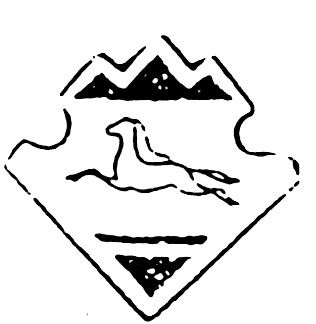 